Página Web de la ASUMEDirectorio de Agencias de PRDirectorio de Municipios de PRDirectorio de Agencias Federales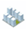 Oficinas de Servicio a través de Puerto RicoOficinas de Servicio a través de Puerto RicoOficinas de Servicio a través de Puerto RicoOficinas de Servicio a través de Puerto RicoPuebloDirección PostalTeléfonos / Fax Horario de ServicioAGUADA Y RINCÓN- No tiene personal de ASUME. El público deberá acudir a la oficina de Aguadilla. En esta oficina permanece un kiosco para que puedan obtener: Certificaciones (Individuos o Patronal), historial de pagos  y cupones provisionales para pagar la pensión.AGUADA Y RINCÓN- No tiene personal de ASUME. El público deberá acudir a la oficina de Aguadilla. En esta oficina permanece un kiosco para que puedan obtener: Certificaciones (Individuos o Patronal), historial de pagos  y cupones provisionales para pagar la pensión.AGUADA Y RINCÓN- No tiene personal de ASUME. El público deberá acudir a la oficina de Aguadilla. En esta oficina permanece un kiosco para que puedan obtener: Certificaciones (Individuos o Patronal), historial de pagos  y cupones provisionales para pagar la pensión.AGUADA Y RINCÓN- No tiene personal de ASUME. El público deberá acudir a la oficina de Aguadilla. En esta oficina permanece un kiosco para que puedan obtener: Certificaciones (Individuos o Patronal), historial de pagos  y cupones provisionales para pagar la pensión.Edificio Centerplex Piso-1Carr. # 2 Km. 133.5Bo. GuanábanoAguada, PR PO Box 785Aguada, PR 00602Tel: (787) 252-1380Tel: (787) 823-6389	Fax:(787) 252-2977Lunes a Viernes:8:00am - 12:00pm1:00pm - 4:30pm
AGUADILLA I Y IIAGUADILLA I Y IIAGUADILLA I Y IIAGUADILLA I Y IIEdificio Aguadilla City Plaza101 Calle Progreso Aguadilla, PR 00603(Al lado del Tribunal Municipal)PO Box 970Victoria StationAguadilla, PR 00605Tel: (787) 891-3922 Ext. 3012, 3013,          3014, 3015, 3016Fax: (787) 891-3750Lunes a Viernes:8:00am - 12:00pm1:00pm - 4:30pmISABELAISABELAISABELAISABELACentro GubernamentalAve. Juan Hernández OrtizIsabela, PR Apartado 764Isabela, PR 00662Tel: (787) 830-5048Tel: (787) 830-6576Tel: (787) 609-3003Fax: (787) 830-8816Lunes a Viernes:8:00am - 12:00pm1:00pm - 4:30pmLAS MARÍASLAS MARÍASLAS MARÍASLAS MARÍAS14 Calle San BenitoLas Marías, PR (Frente a la Plaza Pública)Apartado 254Las Marías, PR 00670Tel: (787) 827-2210Tel: (787) 827-7016Fax: (787) 827-2140 Lunes a Viernes:8:00am - 12:00pm1:00pm - 4:30pmMOCAMOCAMOCAMOCACentro Gubernamental Piso 1Calle Don ChemaryMoca, PR PO Box 145Moca, PR 00676Tel: (787) 877-2209Tel: (787) 551-8011Fax: (787) 818-4030Lunes a Viernes:8:00am - 12:00pm1:00pm - 4:30pmSAN SEBASTIÁNSAN SEBASTIÁNSAN SEBASTIÁNSAN SEBASTIÁNCarr.# 11 Km. 17.9Edificio San Sebastián Gallery #400San Sebastián, PR 4160 Ave. Arcadio Estrada Suite 400San Sebastián, PR 00685Tel: (787) 896-5256Tel: (787) 280-2633Fax: (787) 826-2030Lunes a Viernes:8:00am - 12:00pm1:00pm - 4:30pm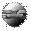 Otros Enlaces